港南区連合町内会長連絡協議会４月定例会日　時　令和５年４月２０日（木）場　所　港南区役所６階会議室１　報告事項　　　　　　　　　　　　　　　　　　　　　　　　　　　　　　　（１）警察関係（防犯・交通事故情報）（２）消防関係（火災・救急状況等）（３）ヨコハマ３Ｒ夢（スリム）プランの推進について【市連】２　依頼事項　　　　　　　　　　　　　　　　　　　　　　　　　　　　　　　（１）令和５年度地域防犯カメラ設置補助制度について【市連】（２）令和６年度自治会町内会館整備について【市連】（３）新任自治会町内会長等講習会の開催について３　情報提供　　　　　　　　　　　　　　　　　　　　　　　　　　　　　　　（１）新型コロナワクチン 「令和５年春開始接種」について【市連】（２）第３回港南区協働による地域づくり推進協議会の開催報告について　　　　　　　　　　　　　　　　　　　　　　　　　　　　　　　　　　　　　　（３）港南区元気な地域づくりフォーラムの令和４年度の開催報告及び令和５年度の日程について（４）「補助金申請の手引き」の更新について（５）地域防災活動支援に向けた研修等のご案内【市連】（６）家具転倒防止対策助成事業のご案内（７）令和５年度全国瞬時警報システム全国一斉情報伝達試験の実施について（８）ＧＲＥＥＮ×ＥＸＰＯ ２０２７ の周知に向けたご協力について【市連】（９）港南ひまわり８３運動について（10）港南ひまわり８３運動マスコットキャラクター「８３太郎（ハチサンたろう）」ポロシャツの販売について（11）ひまわりの種の配布について（12）港南区インターネット安全講演会の開催について　（13）プラスチックごみの分別・リサイクルの拡大に向けた排出実態調査について（14）令和５年度赤十字会費（募金）募集及び社会を明るくする運動実施委員会会費（募金）の協力について４　各種広報紙・チラシ等の配布・回覧・掲示　　　　　　　　　　　　　　　　５　区連長活動報告　　　　　　　　　　　　　　　　　　　　　　　　　　　　６　各団体活動報告　　　　　　　　　　　　　　　　　　　　　　　　　　　　１　報告事項　　　　　　　　　　　　　　　　　　　　（１）警察関係① 防犯（生活安全課）◆刑法犯罪の認知件数（令和５年累計【３月末現在】）【暫定値】区内　１６５件　前年比　－４４件◆特殊詐欺の認知件数（令和５年累計【３月末現在】）【暫定値】区内　　　８件　前年比　　－５件　　被害額　約３，６６０万円◆令和５年３月中における区内の特殊詐欺被害は５件です。前年と比べ１件減少しています。② 交通（交通課）◆交通事故情報 （令和５年累計【３月末現在】）区内　１２２件　前年比　＋３０件◆令和５年３月中における区内の人身交通事故の発生件数は４３件です。前年と比べ８件増加しています。 問合せ　港南警察署 　電話　８４２－０１１０ （２）消防関係◆連合町内会に対する連続無火災表彰【港南区安全安心まちづくり推進協議会表彰】◆火災件数（令和５年累計【３月末現在】）区内  　　６件 前年比  　－７件　焼損床面積 　  　４７㎡ 前年比 　　＋７㎡市内  ２１３件 前年比  ＋３１件　焼損床面積 １，７６７㎡ 前年比 　－６２㎡◆救急件数（令和５年累計【３月末現在】）区内　　３，４２２件　前年比　　－９３件市内　５７，８９９件　前年比　＋３１１件◆初期消火器具設置費用の一部補助について【市連】消防局では、自治会町内会が初期消火器具を設置・更新する費用の一部を補助する事業を行っており、この度、補助金交付申請の受付を開始します。【受付期間】令和５年４月３日（月）から令和５年９月２９日（金）まで【その他補助内容等】別紙資料のとおり◆よこはま防災e-パークの創設について【市連】消防局では、ウェブサイト上で時間や場所にとらわれることなく、災害に備える知識を身近に学ぶことができる「よこはま防災e-パーク」を創設しました。一人でも多くの方にご利用いただけるようチラシの掲示などによる周知にご協力お願いいたします。 問合せ　港南消防署総務・予防課予防係　電話　８４４－０１１９ （３）ヨコハマ３Ｒ夢（スリム）プランの推進について【市連】◆港南区の総排出量(ごみと資源の総量)の実績について燃やすごみ量ごみと資源の総排出量　※Ｒ４年度は暫定数値です。問合せ　資源循環局港南事務所　　　　　電話　８３２－０１３５　　　  地域振興課資源化推進担当　　　電話　８４７－８３９８２　依頼事項　　　　　　　　　　　　　　　　　　　　（１）令和５年度地域防犯カメラ設置補助制度について【市連】（広報よこはま５月号掲載予定）地域における防犯活動への支援の一環として、防犯カメラを設置する際に費用の一部を補助する「地域防犯カメラ設置補助制度」を、令和５年度も実施します。地域防犯カメラの設置をご検討される場合は、「申請の手引」をお取り寄せいただき、申請書類を港南区地域振興課までご提出ください。【申請の手引及び申請書の配付場所】各区地域振興課または市民局ホームページhttps://www.city.yokohama.lg.jp/kurashi/bousai-kyukyu-bohan/bohan/camera/kamera2.html 　または、 横浜市　地域防犯カメラ設置補助金 で検索できます。【申請書及び添付書類の提出期限】令和５年７月３１日（月）必着設置場所により、関係機関との調整などにお時間がかかるものもあります。各区地域振興課及び各関係機関へのご相談は、お早目にお願いします。【申請書類提出先】各区地域振興課（持参または郵送） 問合せ　地域振興課地域運営推進係　電話　８４７－８３９１ （２）令和６年度自治会町内会館整備について【市連】令和６（２０２４）年度に会館の新築・購入・増築・耐震補強工事・修繕（補助対象工事費１００万円以上の工事が対象）を予定している自治会町内会については、港南区地域振興課へお申し出ください。事前の申請が必要となります。※自治会町内会が、公園内に公園集会所の整備を予定する場合も対象となりますが、区役所へお申し出をいただく前に、環境創造局公園緑地管理課及び土木事務所と調整が必要になります。なお、今回事前申請のなかった団体は、令和６（２０２４）年度の会館整備の補助対象にはなりませんので、ご注意ください。※風水害等の自然災害により緊急で修繕が必要になった場合は、地域振興課へご相談ください。【申請先・相談先】港南区役所地域振興課地域運営推進係【提出期限】令和５年７月１４日（金）※新築を検討されている場合は、期限に関わらずできるだけ早くお申し出ください。 問合せ　地域振興課地域運営推進係　電話　８４７－８３９１ （３）新任自治会町内会長等講習会の開催について　　自治会町内会の新会長や役員に就任して間もない方々を対象に、自治会町内会活動に役立てていただくための講習会を次のとおり開催します。　　参加を希望される方は、参加申込書にご記入のうえ、郵送、ＦＡＸまたはＥメールでお申し込みください。　【日時】　　　令和５年６月３日（土）　１３時３０分から１６時００分【場所】港南区役所６階　６０１・６０２号会議室【内容】・自治会町内会活動について・現役自治会町内会長をまじえた意見交換会　【申込期限】令和５年５月１５日（月）までに、申込書をご提出ください。【申込先】　　港南区役所地域振興課地域運営推進係〒233-000３  港南区港南四丁目２番１０号　　　電話：８４７－８３９１　ＦＡＸ：８４２－８１９３      Ｅメール：kn-chishin@city.yokohama.jp 問合せ　地域振興課地域運営推進係　電話　８４７－８３９１ ３　情報提供　　　　　　　　　　　　　　　　　　 　 （１）新型コロナワクチン「令和５年春開始接種」について【市連】（広報よこはま４月号、５月号掲載予定）　　令和５年５月８日（月）から、新たに新型コロナワクチン接種「令和５年春開始接種」が始まりますので、お知らせします。 【接種対象等】　　ア　接種対象者初回接種※１を完了し、前回接種後３か月以上経過した以下の方①　６５歳以上の方②　基礎疾患を有する方※２、その他重症化リスクが高いと医師が認める方（５～６４歳）③　医療従事者、介護施設従事者等※１　初回接種は、生後６か月～４歳は１～３回目接種、５歳以上は１・２回目接種※２　該当する基礎疾患は、４/７記者発表資料の別紙「１.基礎疾患の対象者」をご参照ください。  　イ　使用するワクチンの種類・オミクロン株対応２価ワクチン　　　  ・武田社ワクチン（ノババックス）（従来株）※５～１１歳の方は、５～１１歳用のオミクロン株対応２価ワクチンを使用します。【接種場所】　　市内の医療機関（個別接種）　　※集団接種会場は設置しません。【接種開始日】　令和５年５月８日（月）【接種券】ア　「オミクロン株対応ワクチンを１回接種済の方」または、「令和４年１１月８日以降に武田社ワクチン(ノババックス)を接種済の方」令和５年４月２４日（月）から順次、新しい接種券を発送します。※令和５年春開始接種を受けない、または対象とならない場合、今回発送する接種券は、９月以降に実施予定の令和５年秋開始接種で必要となりますので、大切に保管してください。イ　現在、接種券がお手元にある方接種対象者であれば、お手元の未利用の接種券（※）を使って接種可能です。※　既に封書でお届けしている未利用の接種券(３回目（緑）、４回目（ピンク）、５回目（紫）)の使用が可能です。【予約方法・予約支援等】　　ア　医療機関へ直接予約をする場合かかりつけ医へ相談、または個別通知に同封の医療機関一覧（区ごと）を参照していただき、ご予約ください。　　イ　市の予約システムを利用して予約する場合ａ　予約開始日時　令和５年４月２６日（水）　午前９時～ｂ　予約方法市予約専用サイト（ｗｅｂ）、市ＬＩＮＥ公式アカウント、予約センター(電話）、ＦＡＸ予約（耳の不自由な方）、予約代行（郵便局：市内３０２局予定、区役所ワクチン相談員）（２）第３回港南区協働による地域づくり推進協議会の開催報告について　　　　　　　　　　　　　　　　　　　　　　　　　　　　　　　　　　　　　　第３回港南区協働による地域づくり推進協議会の開催報告をいたします。【日時】令和５年３月９日（木）午前１０時から正午まで【場所】港南区役所６階　６０１、６０２号会議室　【出席者】　　　区連合町内会長連絡協議会、区社会福祉協議会、区民生委員児童委員協議会、区地区社会福祉協議会分科会、区保健活動推進員会、区スポーツ推進委員連絡協議会、区青少年指導員協議会、区消費生活推進員の会、区環境事業推進委員連絡協議会、区シルバークラブ連合会、区食生活等改善推進員会、区商店街連合会、区工業会、港南保護司会、区役所　の代表者１５名【議題】　　今年度の各団体の活動実績及び来年度の活動の方向性について　【概要】　　　出席した１５団体が、今年度の各団体の活動実績及び来年度の活動の方向性について発表をした後、意見交換をしました。 問合せ　区政推進課地域力推進担当　電話　８４７－８３８３ （３）港南区元気な地域づくりフォーラムの令和４年度開催報告及び令和５年度の日程について港南区連合町内会長連絡協議会、港南区社会福祉協議会及び港南区役所の主催による「港南区元気な地域づくりフォーラム」を３月１１日（土）に港南公会堂で開催しましたので報告します。　　なお、当日の様子をYouTubeにて公開しています。港南区ホームページから閲覧可能ですので、どうぞご覧ください。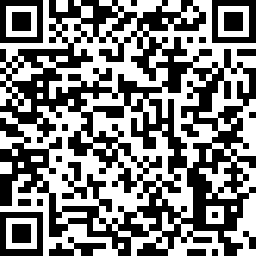 参考URL　https://www.city.yokohama.lg.jp/konan/kurashi/kyodo_manabi/kyodo_shien/kyodo/forum-toppage.htmlまた、令和５年度港南区元気な地域づくりフォーラムを以下のとおり開催いたします。【令和５年度港南区元気な地域づくりフォーラム概要】ア　日　時令和６年３月９日（土）　１３：３０開始予定イ　会　場港南公会堂ウ　主　催港南区連合町内会長連絡協議会、港南区社会福祉協議会、港南区役所 問合せ　区政推進課地域力推進担当　電話　８４７－８３８３ （４）「補助金申請の手引き」の更新について地区連合町内会をはじめとする様々な地域活動団体への補助制度について、一部内容の変更がありました。つきましては、地域で御活用いただいている「補助金申請の手引き」（赤色のフラットファイル）の該当ページについて、お手数ですが最新版への更新をお願いします。なお、「補助金申請の手引き」がお手元にない場合は、区政推進課地域力推進担当まで御連絡ください。また、補助金の申請等の締切を変更しているものもございますので、ご不明点は各制度の問い合せ先までご連絡下さい。【配布している団体】地区連合町内会会長自治会町内会会長　地区社会福祉協議会会長≪変更箇所　一覧≫※上記変更に伴い、目次・進捗状況チェック表該当ページも差替になります。 問合せ　区政推進課地域力推進担当　電話　８４７－８３８３ （５）地域防災活動支援に向けた研修等のご案内【市連】地域防災活動支援に向けた研修等のご案内をします。【防災・減災推進研修＜基礎編＞】地域の防災活動を進めるうえで日頃の疑問や分からないことの解消に参考となる知識を学んでいただく研修です。　ア　対象者　　　「町の防災組織」のメンバーの方　　　※代表者の方からご推薦をお願いします。（各組織２名まで）イ　研修内容（集合）　　〇「防災・減災推進研修＜基礎編＞」研修カリキュラム※開催日時によって一部カリキュラムの順番が異なります。ウ　開催日　　　令和５年７月１日（土）～８月５日（土）の間で６回開催エ　申込み方法　　「防災・減災推進研修＜基礎編＞」推薦書に、必要事項をご記入のうえ、郵送、ＦＡＸまたは電子メールにて、以下の宛先にお申し込みください。＜宛先＞株式会社ミントス　　　〒231-0014 横浜市中区常盤町１-２-１ ９Ｆ－Ｄ ＦＡＸ：０４５－２２８－８５１０ 電子メール：seminar.annai2021@gmail.com　　オ　申込み期限　　　　令和５年６月５日（月）カ　お問い合せ・研修の申し込み方法等について 株式会社ミントス 　電話：０４５－２２８－８０８０  ・研修の内容や自宅学習編の申し込み方法等について横浜市総務局地域防災課　電話：０４５－６７１－３４５６【防災・減災推進研修＜支援編＞】地震火災や風水害の備えなど地域特性に応じた防災活動について、アドバイザーを派遣して支援する研修です。ア　研修内容以下の②～⑥の中から最大３つまで選択し、①と希望されたプログラム及び所要時間を基に内容を決定します。　イ　対象者　　　自治会・町内会、マンション管理組合等　　　※複数（５人以上）の研修参加者を確保できること、研修実施場所を確保できることが申込み要件になります。  ウ　申込み期限　　　令和５年６月５日（月）　エ　申込み　　横浜市総務局地域防災課　　〒２３１－０００５　横浜市中区本町６丁目５０番地の１０　１０階　　ＦＡＸ　０４５－６４１－１６７７　電子メール　so-gensai@city.yokohama.jp　　　※電話でのお申込みは受け付けておりません。 問合せ　総務局地域防災課　電話　６７１－３４５６ （６）家具転倒防止対策助成事業のご案内地震時の家具の転倒から身を守るために居住者全員が下記要件①～⑥のいずれかである場合は、家具転倒防止器具の取付けを無償で代行します（取付員を派遣します。器具代は申請者のご負担となります。）。【要件】①６５歳以上、②身体障害者手帳の交付を受けている、③愛の手帳（療育手帳）の交付を受けている、④精神障害者保健福祉手帳の交付を受けている、⑤介護保険法による要介護、又は要支援の認定を受けている、⑥中学生以下【申込期限】令和５年５月１日から令和６年１月３１日まで（市全体で先着３００件）【お問い合せ】○一般社団法人横浜市建築士事務所協会　電　話：０４５－６６２－２７１１　ＦＡＸ：０４５－６６２－８９８１（横浜市（総務局地域防災課）が委託している事業者になります。） 問合せ　総務局地域防災課　電話　６７１－３４５６ （７）令和５年度全国瞬時警報システム全国一斉情報伝達試験の実施について例年、地震・津波などの災害時に備え、全国瞬時警報システム（Ｊアラート※）を用いて、情報の受信及びスピーカー等の起動を確認する目的で、情報伝達試験を実施しております。令和５年度は、下記の日時での実施が予定されております。試験実施の際は、区内に設置されたスピーカーから、チャイムや試験放送メッセージが流れますので、ご承知おきください。※Ｊアラートとは、緊急地震速報、津波情報、武力攻撃などの緊急情報を、国から人工衛星などを通じて瞬時にお伝えするシステムです。【実施日時】ア　令和５年　６月　７日（水）１１時００分イ　令和５年　８月２３日（水）１１時００分ウ　令和５年１１月１５日（水）１１時００分エ　令和６年　２月　９日（金）１１時００分※災害等により試験放送を中止する場合には、横浜市防災スピーカーのホームページ等でお知らせします。【区内放送場所】港南区役所、桜岡小学校、下永谷小学校、芹が谷消防出張所、永谷小学校、日野小学校、永野小学校、日下小学校、下野庭小学校、上永谷中学校、港南台第一中学校、港南台第二小学校※港南区外でも、全国で一斉に試験が実施されます。 問合せ　総務課危機管理・地域防災担当　電話　８４７－８３１５ （８）ＧＲＥＥＮ×ＥＸＰＯ ２０２７ の周知に向けたご協力について【市連】２０２７年、横浜市で初の万博となるGREEN×EXPO 2027（２０２７年国際園芸博覧会）が開催されます。GREEN×EXPO 2027 では、圧倒的な花と緑で来場者を魅了するとともに、グリーンイノベーションによる新しい社会の実現を横浜から発信する、世界的な万国博覧会を目指しています。２０２７年の開催に向けて、市民の皆さまと一緒に機運を高めていきたいと考えています。つきましては、広報チラシを自治会町内会の掲示板に掲出いただき、市民の皆さまへの周知にご協力くださいますよう、どうぞよろしくお願いいたします。【 GREEN×EXPO 2027 の基本情報 】★博覧会の最新情報は、以下ホームページでご確認いただけます。https://expo2027yokohama.or.jp/ 問合せ　都市整備局国際園芸博覧会推進課 ６７１－４６２７ （９）港南ひまわり８３運動について　　散歩や買い物、家の周りの掃除など、外での用事を小学生が登下校する時間帯に行うことで子どもたちを見守る「港南ひまわり８３(ハチサン)運動」について、昨年度はご協力いただきありがとうございました。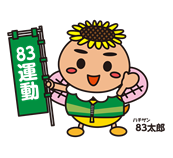 　　今年度も引き続き、ポスターやチラシ・のぼり旗等の掲示及び運動の啓発にご協力をお願いいたします。 問合せ　地域振興課８３運動担当　電話　８４７－８３９６ （１０）港南ひまわり８３運動マスコットキャラクター「８３太郎（ハチサンたろう）」ポロシャツの販売についてこの度、港南ひまわり83運動マスコットキャラクター「８３太郎」のポロシャツを販売します。ストレッチ・ドライ素材で、町内活動・イベントなどで重宝することまちがいなしです。去年買い逃した方も、今年の夏は、カラーを揃え、町内の皆さまで「８３太郎」を着用しませんか。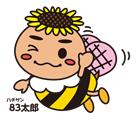 ※連合・自治会町内会において、ぜひ周知・ご検討の程よろしくお願いいたします。※ご希望の方は、気軽に問合せ先にご連絡ください。※データが欲しい方はお問い合わせください。 問合せ　地域振興課８３運動担当　電話　８４７－８３９６ （１１）ひまわりの種の配布についてひまわりを介して交流している宮城県大崎市から、今年もひまわりの種が届きました。４月２１日（金）から区役所地域振興課５４番窓口で区民の皆様へ配布します。ひまわりの種の配布及び栽培へのご協力をお願いいたします。※背丈の高くなるひまわりです（１～３ｍ程）。　　※１つの自治会・町内会につき、最大５袋までお渡しさせていただきます（１袋に１５粒程度）。 問合せ　地域振興課青少年育成担当　電話　８４７－８３９６ （１２）港南区インターネット安全講演会の開催について　インターネットを安全に利用するために基本知識を学びませんか？電子決済やＳＮＳの利用など、身近なデジタルに潜む情報セキュリティのリスクを学ぶ、インターネット安全講演会を開催します！【日時】令和５年６月１０日（土）１０：３０～１２：００【会場】港南公会堂 講堂【主催】港南区役所区政推進課【講師】ＩＰＡ(独立行政法人情報処理推進機構)「加賀谷 伸一郎」氏【参加費】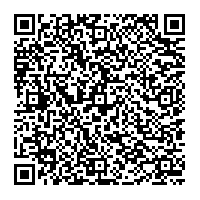 無料【定員】５００人（定員を超える場合は抽選）【申込方法】往復はがきに必要事項(住所・氏名・電話番号）及び講師の方への質問事項（任意）をご記入の上、郵送又はご持参ください。右上の二次元コードから電子申請もご利用可能です。【申込期限】令和５年５月２５日（木）〆 問合せ　区政推進課企画調整係　電話　８４７－８３２７ （１３）プラスチックごみの分別・リサイクルの拡大に向けた排出実態調査について資源循環局では、温室効果ガスの削減とプラスチックリサイクルの推進を目的に、現在行っている容器包装プラスチックの収集に加え、製品プラスチック（１００％プラスチックに限る）も併せて収集する、プラスチック一括収集の早期実施に向けて検討を進めています。つきましては、令和５年７月に中永谷町内会の地域にて、プラスチック一括収集を実施し、排出されるプラスチックの種類や、金属などの異物の混入状況などの把握するための排出実態調査を計画しています。対象地域にお住まいの皆様には５月以降、調査内容をお知らせしてまいります。また調査終了後はアンケートを予定しております。これらの結果を、新たな分別ルールの分かりやすい広報につなげて参ります。関係各位にはご理解、ご協力いただきますようお願い申し上げます。　問合せ　資源循環局政策調整課調査等担当　電話　６７１－４５６５　（１４）令和５年度赤十字会費（募金）募集及び社会を明るくする運動実施委員会会費（募金）の協力について令和５年度赤十字会費（募金）募集及び社会を明るくする運動実施委員会会費（募金）への協力をお願いします。※募金資材の配布は、４月下旬に自治会町内会広報担当者様あてに依頼文書とともに配送業者が配送します。【赤十字会費（募金）】ア　実施期間　　　　令和５年５月～８月イ　会費（募金）の目安　　　　協力会員２００円以上、会員２,０００円以上ウ　募金の使途アジア・アフリカ等における国際援助活動や国内の地震・風水害等による救援事業、区内で実施する地域福祉推進活動や救急法講習会事業等に使われます。　【社会を明るくする運動実施委員会会費（募金）】ア　会費（募金）の目安一世帯当たり１０円×世帯数（令和５年２月現在の加入世帯数×９７％）
［生活保護世帯数として３％を差し引きます。］イ　納入方法令和５年８月３１日（木）までに郵便振込又は港南区社会福祉協議会へご持参願います。ウ　募金の使途社会を明るくする運動を推進する事業や青少年健全育成にかかわる事業経費・広報活動（ポスター掲示、街頭キャンペーン、ミニ集会等）に関わる資材経費・各種団体（保護司会、ＢＢＳ会、更生保護女性会）への助成 問合せ　港南区社会福祉協議会事務局　電話　８４１－０２５６ ４　各種広報紙・チラシ等の配布・回覧・掲示　（１）自治会町内会長あて送付資料ア　自治会町内会加入促進グッズの配付について＜地域振興課地域運営推進係＞イ　「令和５年度九都県市一斉自転車マナーアップ強化月間横浜市実施要綱」の配布について＜横浜市交通安全対策協議会＞ウ　「令和５年度春の全国交通安全運動横浜市実施要綱」の配布について＜横浜市交通安全対策協議会＞　　エ　「更生保護こうなん」第４２号の配布について＜港南保護司会＞○ 依頼事項一覧※　各連合町内会（ 連合 ）、単位自治会町内会（ 単会 ）に依頼中の議題を掲載○ 主な行事日程（令和５年４月２１日～令和５年６月３０日）※　地区連合町内会長が出席する主な行事を掲載しています。※　出席依頼は、別途担当部署からいたします。○自治会町内会への配布資料 ※４月下旬に自治会町内会指定場所にお届けします。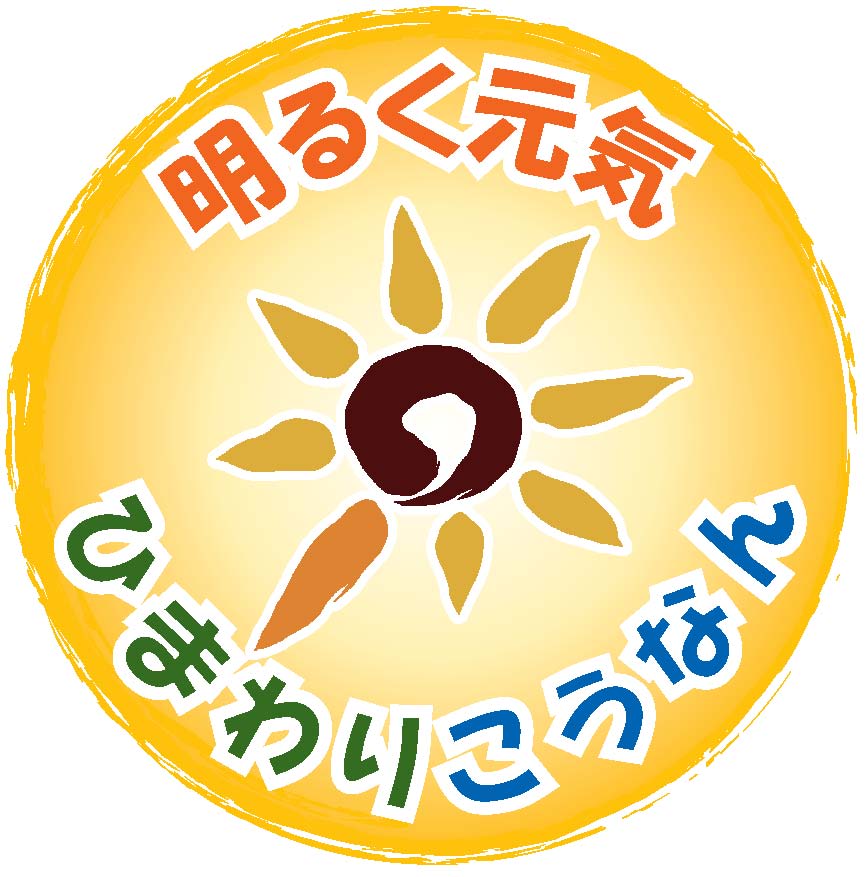 被表彰対象地域団体表彰基準表彰対象期間大久保最戸連合町内会（会長　鈴木　渉）１年間（３６５日）令和４年３月１１日から令和５年３月１０日までＲ４年度Ｒ３年度Ｒ４-Ｒ３年度４月～３月累計排出量(t)３０，６５９３１，３０５▲６４６４月～３月累計原単位(g)３９２４０２▲１０Ｒ４年度Ｒ３年度Ｒ４-Ｒ３年度４月～３月累計排出量(t)４６，２１１４６，３９９▲１８８４月～３月累計原単位(g)５８１５９１▲１０問合先【ワクチン接種全般について】横浜市新型コロナウイルスワクチン接種コールセンター０１２０－０４５－０７０【本資料について】医療局 健康安全課 ワクチン接種調整等担当６７１－４８４１港南区元気な地域づくりフォーラム 検索ﾍﾟｰｼﾞ名　　　　　　称１５地域活動推進費補助事業１８地域活動ＩＣＴ導入補助金２１地域防犯活動補助事業２２「町の防災組織」活動費補助事業２６港南ひまわりプラン　応援補助金２７「広報よこはま」・「県のたより」・「ヨコハマ議会だより」配布謝金13:00　～14:15【講義】「町の防災組織について知ろう」「関東大震災を振り返りながら、現在の横浜市の防災対策について知ろう」」〇「町の防災組織」の役割や地域との連携について学びます。○今年で関東大震災から100年を迎え、災害を振り返りながら現在の横浜市の防災対策や自助・共助について学びます。14:25　～17:00【グループワーク】「地域の特性を踏まえた事前の備えを考えよう」〇発災後、経過時間ごとに、地域で何をすべきか等、議論します。研修プログラム（全団体共通）所要時間地域における被害想定／基本的な災害への備え（自助・共助の取組）３０分研修プログラム（自由選択）所要時間風水害への備え（マイ・タイムラインの作成支援等）３０分～６０分地震火災への備え（地震火災の危険性、感震ブレーカー設置助成 等）３０分～６０分マンション防災６０分グループワーク（災害時のケーススタディー、地域の危険性の把握等）６０分テーマ幸せを創る明日の風景 ～Scenery of the Future for Happiness～開催期間２０２７年３月１９日（金）～ ９月２６日（日）開催場所旧上瀬谷通信施設（旭区・瀬谷区）博覧会識別Ａ１（最上位）クラス万国博覧会、かつ、世界最上位クラスの国際園芸博覧会として、開催参加者数１，５００万人（地域連携やＩＣＴ活用などの多様な参加形態を含む）有料来場者数：１，０００ 万人博覧会区域約 １００ha （内、会場区域 ８０ ha）開催者公益社団法人２０２７年国際園芸博覧会協会区連会説明議　題依頼先提出期限提出先令和５年３月1-2 家庭防災員研修受講者の募集（推薦又は応募）について単会令和５年５月８日（月）港南消防署総務・予防課（844-0119）令和５年３月2-1 令和５年度緊急時情報伝達システムへの事前登録について連合　単会令和５年５月３１日（水）総務課危機管理・地域防災担当（847-8315）令和５年３月2-2 令和５年度自治会町内会、地区連合町内会現況届の提出について単会令和５年５月９日（火）地域振興課地域運営推進係（847-8391）令和５年３月2-2 令和５年度自治会町内会、地区連合町内会現況届の提出について連合令和５年５月３１日（水）地域振興課地域運営推進係（847-8391）令和５年３月2-3 地域活動推進費補助金及び地域防犯灯維持管理費補助金連合　単会令和５年８月３１日（木）地域振興課地域運営推進係（847-8391）令和５年３月2-3 地域防犯活動補助金単会令和５年８月３１日（木）地域振興課地域運営推進係（847-8391）令和５年３月2-3 町の防災組織活動費補助金単会令和５年８月３１日（木）総務課危機管理・地域防災担当（847-8315）令和５年３月2-3こうなん地域美化活動補助金連合令和５年８月３１日（木）地域振興課資源化推進担当（847-8398）令和５年３月2-3 地域で育て子どもたち事業補助金連合事業実施の１か月前地域振興課青少年育成担当（847-8396）区連会説明議　題依頼先提出期限提出先令和５年３月2-3 港南区地域活動ＩＣＴ導入補助金連合　単会令和５年７月３１日（月）区政推進課地域力推進担当（847-8383）令和５年３月2-3 地域力アップ補助金連合令和５年９月２９日（金）区政推進課地域力推進担当（847-8383）令和５年３月2-3 港南ひまわりプラン応援補助金連合令和５年６月３０日（金）福祉保健課事業企画担当（847-8441）令和５年３月2-4 令和５年度ＬＥＤ防犯灯整備事業について単会令和５年５月３１日（水）地域振興課地域運営推進係（847-8391）令和５年４月2-1令和５年地域防犯カメラ設置補助制度について【市連】単会令和５年７月３１日（月）地域振興課地域運営推進係（847-8391）令和５年４月2-2令和６年度自治会町内会館整備について【市連】単会令和５年７月１４日（金）地域振興課地域運営推進係（847-8391）令和５年４月2-3新任自治会町内会長等講習会の開催について単会令和５年５月１５日（月）地域振興課地域運営推進係（847-8391）日　時事　業　名会　場主　催５月１８日（木）９時１５分から港南区明るい選挙推進協議会委員会港南区役所６階６０１・６０２会議室港南区明るい選挙推進協議会９時４５分から港南区地球温暖化対策・ヨコハマ３Ｒ夢推進本部総会港南区役所６階６０１・６０２会議室港南区地球温暖化対策・ヨコハマ３Ｒ夢推進本部１０時４５分から港南区安全安心まちづくり推進協議会総会港南区役所６階６０１・６０２会議室港南区安全安心まちづくり推進協議会１３時から港南区スポーツ協会総会港南区役所６階６０１・６０２会議室港南区スポーツ協会５月１９日（金）１３時３０分からこうなん文化交流協会総会港南区役所６階６０３会議室こうなん文化交流協会１４時３０分から区連会５月定例会港南区役所６階６０１・６０２会議室港南区連合町内会長連絡協議会６月２０日（火）１１時から港南防犯協会総会港南区役所６階６０１・６０２会議室港南防犯協会１３時３０分から子どもゆめワールド実行委員会港南区役所６階６０１・６０２会議室こうなん子どもゆめワールド実行委員会１４時から区連会総会港南区役所６階６０１・６０２会議室港南区連合町内会長連絡協議会１４時４５分から区連会６月定例会港南区役所６階６０１・６０２会議室港南区連合町内会長連絡協議会議　題　（配布資料）単会会長回覧掲示令和５年度初期消火器具整備費補助事業について【市連】○よこはま防災e-パークの創設について【市連】○令和５年地域防犯カメラ設置補助制度について【市連】○令和６年度自治会町内会館整備について【市連】○新任自治会町内会長等講習会の開催について○第３回港南区協働による地域づくり推進協議会の開催報告について○港南区元気な地域づくりフォーラムの令和４年度開催報告、及び令和５年度の日程について○「補助金申請の手引き」の更新について○地域防災活動支援に向けた研修等のご案内【市連】○家具転倒防止対策助成事業のご案内○令和５年度全国瞬時警報システム全国一斉情報伝達試験の実施について○GREEN×EXPO 2027 の周知に向けたご協力について【市連】○港南ひまわり８３運動について○港南ひまわり８３運動マスコットキャラクター「８３太郎（ハチサンたろう）」ポロシャツの販売について○港南区インターネット安全講演会の開催について○令和５年度赤十字会費（募金）募集及び社会を明るくする運動実施委員会会費（募金）の協力について○自治会町内会加入促進グッズの配付について○令和５年度九都県市一斉自転車マナーアップ強化月間横浜市実施要綱○令和５年度春の全国交通安全運動横浜市実施要綱○更生保護こうなん　第４２号○